Запрет на лов сома европейского Мядельская межрайонная инспекция охраны животного и растительного мира напоминает, что с 31 мая установлен запрет на лов сома обыкновенного, который продлится по 01 июля. 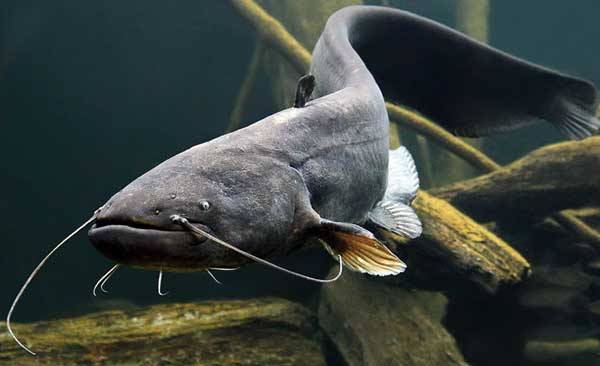 Добыча данного вида рыбы во время запрета обойдется нарушителям в 12 базовых величин за каждую особь сома европейского.Мядельская МРИ                               